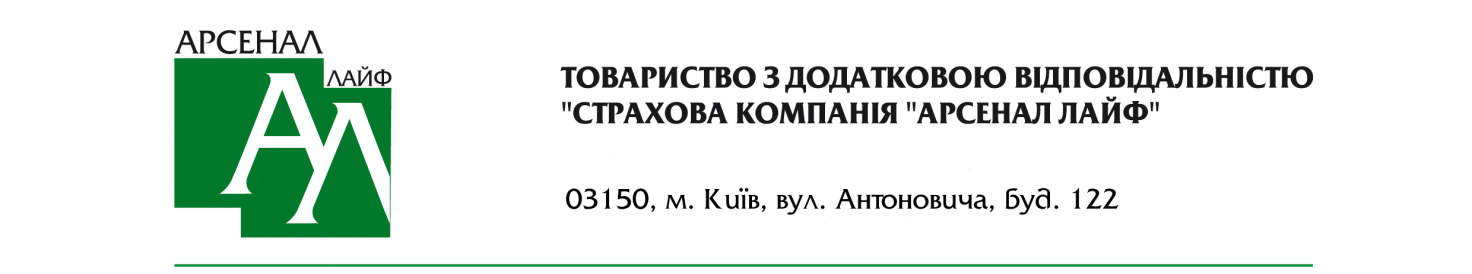 вхід. № ____ від ____ _____ 20___ р.відмітка Страхової компанії про отримання Заяви-повідомлення  та додаткових документівЗаява-повідомлення про настання події з ознаками страхового випадку та отримання страхової виплатиЗверніть увагу!Документ заповнюється друкованими літерами. Документ без зазначення номера договору страхування, П.І.Б. заявника, інформації про страхову подію, порядок здійснення страхової виплати, без підпису  та дати заповнення не приймається.Я, ____________________________________________________________________________________, будучи					прізвище, ім'я, по батькові повністю□ Застрахованою особою □ Вигодонабувачем □ Спадкоємцем за законом Застрахованої особи □ Законним представником Застрахованої особи, згідно з Договором _________________________________________________________________________ № _________________________, від «___» __________________ 20___ р. прошу розглянути надані мною документи та здійснити страхову виплату в зв'язку з настанням страхової події, зазначеної в п.3 даної заяви:1. Інформація про Заявника (всі поля є обов'язковими для заповнення)Дата народження «_____» ________________ 20___р.  РНОКПП ____________________Документ, що посвідчує особу: паспорт №_________________, серія ___________, коли виданий __________________________,ким виданий __________________________________________________________________________________________________.Фактична адреса проживання: країна ___________________, поштовий індекс ___________, область ______________________  район_______________________________, населений пункт _________________________________________________________, вул. _________________________________________________, будинок_____________, корп._______ квартира _______________тел. дом. __________________, тел. моб. ______________________, е-mail ______________________________________2. Застрахована особа за Договором страхування (вказати якщо не співпадає із Заявником)_____________________________________________________________________________________			прізвище, ім'я, по батькові повністюдата народження «_____» _____________ 20___р.  РНОКПП ____________________3. Інформація про подію (обов'язково відмітити одну або більше подій):дата настання події (смерть, нещасний випадок, захворювання, тощо) «____» ________________ 20____р., Діагноз: _____________________________________________________________________________________ ______________________________________________________________________________________________________________□ смерть Застрахованої особи:дата смерті «___» ___________ 20__р., причина смерті ____________________________________________________________________________________________________________________________________________________________________________місце смерті ___________________________________________________________________________________________________□ інвалідність Застрахованої особи: дата встановлення інвалідності: «_____»________________ 20____р., група інвалідності: □ перша   □ друга   □ третяПричина інвалідності: __________________________________________________________________________________________.□ тимчасова втрата працездатності Застрахованої особи, період непрацездатності з «____» ____________ 20 ___р. по «____» ____________ 20 ___р.□ критичне захворювання: діагноз:_______________________________________________________________________________Первісна дата встановлення діагнозу «___» ___________ 20__р.,4. Обставини події (обов'язкові  до заповнення)Обставини та опис страхового випадку (детально - дата, місце події, обставини, перебіг події, діагноз, лікування, наслідки та ін.): ___________________________________________________________________________________________________________________________________________________________________________________________________________________________________________________________________________________________________________________________________________________________________________________________________________________________________________________________________________________________________________________________________________________________________Назва та адреса Лікувального закладу, в який Застрахована особа звернулася відразу після настання події ___________________ ______________________________________________________________________________________________________________Назва та адреса Лікувального закладу, в якому Застрахована особа проходила лікування __________________________________ ______________________________________________________________________________________________________________Чи була викликана для даного випадку швидка медична допомога, працівники поліції: □ так    □ ніДата  «___»______________ 20___р. 		                                 Підпис Заявника_________________5. Для підтвердження страхового випадку до даної заяви додаються наступні документи: □ Договір страхування з підписом Застрахованої особи      					кількість аркушів _______;□ Кредитний договір з підписом Застрахованої особи      			              			кількість аркушів _______;□ Паспорт, що посвідчує особу Заявника (усі сторінки із записами)				кількість аркушів _______;□ Довідка про присвоєння ідентифікаційного номера Заявника					кількість аркушів _______;□ Акт розслідування нещасного випадку на виробництві (форма Н-1 або НВП)			кількість аркушів _______;□ Постанова про відкриття/закриття кримінального провадження правоохоронними органами,      Витяг з ЄРДР										кількість аркушів _______;□ Результати висновків судово-медичного дослідження (експертизи) (зазначення інформації про остаточну причину  настання нещасного випадку; наявність алкоголю в крові у ‰; наявність наркотичних та токсичних речовин)(форма 170-о,171-о)						кількість аркушів _______;□ Медичні довідки (форма 027/о); Виписні епікризи; Виписки з історії хвороби (амбулаторного) стаціонарного хворого; Висновки лабораторних, рентгенографічних, діагностичних досліджень    	кількість аркушів _______;□ Копія листка непрацездатності завірена  відділом кадрів роботодавця або медзакладом		кількість аркушів _______;□ Анкета-опитувальник фізичної особи-Заявника						кількість аркушів _______;При настанні смерті Застрахованої особи -додатково:□ Нотаріально завірена копія Свідоцтва про смерть						кількість аркушів _______;□ Довідка про причину смерті – додаток до форми №106о 					кількість аркушів _______;□ Лікарське свідоцтво про смерть, Висновок судово-медичної експертизи - форма №106о		кількість аркушів _______;□ Медична амбулаторна карта Застрахованої особи із записами лікарів за останні 5 років		кількість аркушів _______;□ Медичні довідки (форма 027/о); Виписні епікризи; Виписки з історії хвороби (амбулаторного) стаціонарного хворого; Висновки лабораторних, рентгенографічних, діагностичних досліджень    									кількість аркушів _______;□ Копія Довідки МСЕК та Листок реабілітації особи з інвалідністю                          	    	кількість аркушів _______;□ Документи, що підтверджують право на отримання страхової виплати та ступінь споріднення Вигодонабувача із Застрахованою особою/Страхувальником (Свідоцтво про право на спадщину, Свідоцтво про народження, Свідоцтво про одруження тощо)			кількість аркушів _______;При встановленні інвалідності  - додатково:□ Оригінал довідки МСЕК про встановлення інвалідності (чи її нотаріально завірена копія)		кількість аркушів _______;□ Виписка з лікувального закладу про стан здоров'я з переліком діагнозів, на підставі яких була встановлена інвалідність (Виписний епікриз та Листок реабілітації особи з інвалідністю)	кількість аркушів _______;     Інші медичні документи _______________________________________________	кількість аркушів _______;Всього передано документів:							            		кількість аркушів _______;6. Спосіб перерахування коштів страхової виплати (вибрати один із варіантів):□ переказ коштів на розрахунковий рахунок у банку (Увага! Необхідно надати довідку з банку з реквізитами рахунку):Банк (назва та місцезнаходження)_______________________________________________________________________________Розрахунковий рахунок: UA ____________________________________________________________________________________МФО банку ___________________________________ ЄДРПОУ банку_________________________________________________РНОКПП _____________________________ додаткова інформація __________________________________________________________________________________□ перерахувати Вигодонабувачу згідно умов Договору страхування7. ДеклараціяЯ, ___________________________________________________________(П.І.Б.):Надаю згоду ТДВ «Страхова компанія «АРСЕНАЛ ЛАЙФ» на обробку моїх персональних даних, вказаних в даній Заяві-повідомленні, яка пов'язана із збиранням, реєстрацією, накопиченням, зберіганням, адаптуванням, зміною, поновленням, знищенням відомостей про мене. Я надаю дозвіл використовувати дану інформацію тільки для вирішення питань, що пов'язані із страхуванням, для прийняття рішення про страхову виплату. Підтверджую, що на усі питання цієї Заяви-повідомлення надав/надала повні і правдиві відповіді згідно з інформацією, яка мені відома. Я усвідомлюю, що надання помилкової інформації щодо події, яка може бути визнана страховим випадком, може бути підставою для відмови у здійсненні страхової виплати.	Підписанням цієї Заяви-повідомлення надаю ТДВ «Страхова компанія «АРСЕНАЛ ЛАЙФ»  право отримувати будь-яку інформацію про обставини та наслідки події, що може бути визнана страховим випадком, включаючи (але не обмежуючись) інформацію про стан здоров’я Застрахованої особи, подаючи офіційні запити та звернення до правоохоронних органів, банків,  медичних закладів та інших підприємств, установ і організацій, що володіють такою інформацією.Дата підписання: «___»______________ 20___р. 		                                 Підпис Заявника_________________